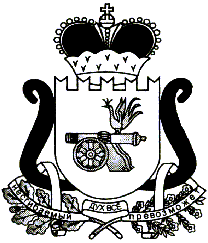 АДМИНИСТРАЦИЯ   МУНИЦИПАЛЬНОГО ОБРАЗОВАНИЯ«ЕЛЬНИНСКИЙ  РАЙОН» СМОЛЕНСКОЙ ОБЛАСТИП О С Т А Н О В Л Е Н И Е от  30.12.2019  № 788г. ЕльняО внесении изменений в муниципальную программу «Развитие дорожно-транспортного комплекса муниципального образования «Ельнинский район» Смоленской области»Администрация муниципального образования «Ельнинский район» Смоленской областип о с т а н о в л я е т:1. Внести в муниципальную программу «Развитие дорожно-транспортного комплекса муниципального образования «Ельнинский район» Смоленской области», утверждённую постановлением Администрации муниципального образования «Ельнинский район» Смоленской области от 05.02.2015 № 52 (в редакции постановлений Администрации муниципального образования «Ельнинский район» Смоленской области от 19.05.2015 № 215, от 25.11.2015 № 482, от 14.12.2015 № 566, от 31.12.2015 № 677, от 30.12.2016 № 1307, от 29.12.2017 № 938, от 22.11.2019 № 696) (далее – Программа), следующие изменения:1.1. Позицию «Объемы ассигнований муниципальной программы (по годам реализации и в разрезе источников финансирования» паспорта Программы изложить в следующей редакции:1.2. Раздел 4 Программы «Обоснование ресурсного обеспечения муниципальной программы» изложить в следующей редакции:«Мероприятия Программы реализуются за счет средств бюджета муниципального образования и средств муниципального дорожного фонда. Предполагается привлечение средств федерального и областного бюджетов.Общий объем финансирования Программы составляет 5 698,4 тыс. рублей, в том числе:                                  - средства местного бюджета – 1 841,5 тыс. рублей;- средства муниципального дорожного фонда –  3 856,9 тыс. рублей. По годам реализации:- местный бюджет:   2018 год – 621,5 тыс. рублей2019 год – 610,0 тыс. рублей 2020 год – 610,0 тыс. рублей2021 год – 0,0 тыс. рублей2022 год – 0,0 тыс. рублей2023 год – 0,0 тыс. рублей2024 год – 0,0 тыс. рублей - муниципальный дорожный фонд: 2018 год – 1 169,6 тыс. рублей   2019 год – 1 168,6 тыс. рублей2020 год – 443,6 тыс. рублей2021 год – 470,1 тыс. рублей2022 год – 605,0 тыс. рублей2023 год – 0,0 тыс. рублей2024 год – 0,0 тыс. рублей.Объемы финансирования мероприятий Программы из бюджета муниципального образования «Ельнинский район» Смоленской области подлежат уточнению при формировании местного бюджета на соответствующий финансовый год.План реализации муниципальной Программы представлен в приложении №2.».1.3. Приложение № 2 «План реализации муниципальной программы «Развитие дорожно-транспортного комплекса муниципального образования «Ельнинский район» Смоленской области» изложить в новой редакции согласно приложению.1.4. Позицию «Объемы ассигнований подпрограммы (по годам реализации и в разрезе источников финансирования)» паспорта подпрограммы «Создание условий для обеспечения транспортного обслуживания населения автомобильным транспортом на пригородных внутримуниципальных маршрутах на территории муниципального образования «Ельнинский район» Смоленской области» изложить в следующей редакции:1.5. Раздел 4 «Обоснование ресурсного обеспечения подпрограммы» подпрограммы «Создание условий для обеспечения транспортного обслуживания населения автомобильным транспортом на пригородных внутримуницпальных маршрутах на территории муниципального образования «Ельнинский район» Смоленской области» изложить в следующей редакции:«Общий объем финансирования подпрограммы составляет 1 800,0 тыс. рублей, в том числе по годам:2018 год – 600,0 тыс. рублей2019 год – 600,0 тыс. рублей2020 год – 600,0 тыс. рублей2021 год – 0,0 тыс. рублей2022 год – 0,0 тыс. рублей2023 год – 0,0 тыс. рублей2024 год – 0,0 тыс. рублей. Источник финансирования подпрограммы – средства бюджета муниципального образования «Ельнинский район» Смоленской области.».1.6. Позицию «Объемы ассигнований подпрограммы (по годам реализации и в разрезе источников финансирования)» паспорта подпрограммы «Обеспечение безопасности дорожного движения на территории муниципального образования «Ельнинский район» Смоленской области» изложить в следующей редакции:1.7. Раздел 4 «Обоснование ресурсного обеспечения подпрограммы» подпрограммы «Обеспечение безопасности дорожного движения на территории муниципального образования «Ельнинский район» Смоленской области» изложить в следующей редакции:«Общий объем финансирования подпрограммы составляет 41,5 тыс. рублей. По годам реализации:2018 год – 21,5 тыс. рублей2019 год – 10,0 тыс. рублей2020 год – 10,0 тыс. рублей2021 год – 0,0 тыс. рублей2022 год – 0,0 тыс. рублей2023 год – 0,0 тыс. рублей2024 год – 0,0 тыс. рублей.  Источник финансирования подпрограммы – средства бюджета муниципального образования «Ельнинский район» Смоленской области.».1.8. Позицию «Объемы ассигнований подпрограммы (по годам реализации и в разрезе источников финансирования)» паспорта подпрограммы «Капитальный ремонт, ремонт и содержание автомобильных дорог общего пользования местного значения муниципального образования «Ельнинский район» Смоленской области» изложить в следующей редакции:1.9. Раздел 4 «Обоснование ресурсного обеспечения подпрограммы» подпрограммы «Капитальный ремонт, ремонт и содержание автомобильных дорог общего пользования местного значения муниципального образования «Ельнинский район» Смоленской области» изложить в следующей редакции:«Общий объем финансирования подпрограммы составляет 3 856,9 тыс. рублей, в том числе:    - средства муниципального дорожного фонда –3 856,9 тыс. рублей.По годам реализации:- муниципальный дорожный фонд:2018 год – 1169,6 тыс. рублей  2019 год – 1168,6 тыс. рублей   2020 год – 443,6 тыс. рублей2021 год – 470,1 тыс. рублей2022 год – 605,0 тыс. рублей2023 год – 0,0 тыс. рублей2024 год – 0,0 тыс. рублей.».2. Контроль за исполнением настоящего постановления возложить на заместителя Главы муниципального образования «Ельнинский район» Смоленской области В.И. Юркова.Глава муниципального образования «Ельнинский район» Смоленской области 				Н.Д. МищенковПЛАНреализации муниципальной программы «Развитие дорожно-транспортного комплекса муниципального образования «Ельнинский район» Смоленской области»Объемы ассигнований муниципальной программы (по годам реализации и в разрезе источников финансирования)Общий объем финансирования Программы составляет 5 698,4 тыс. рублей, в том числе:     - средства местного бюджета – 1 841,5 тыс. рублей;- средства муниципального дорожного фонда –  3 856,9 тыс. рублей. По годам реализации:- местный бюджет:   2018 год – 621,5 тыс. рублей2019 год – 610,0 тыс. рублей 2020 год – 610,0 тыс. рублей2021 год – 0,0 тыс. рублей2022 год – 0,0 тыс. рублей2023 год – 0,0 тыс. рублей2024 год – 0,0 тыс. рублей - муниципальный дорожный фонд: 2018 год – 1 169,6 тыс. рублей   2019 год – 1 168,6 тыс. рублей2020 год – 443,6 тыс. рублей2021 год – 470,1 тыс. рублей2022 год – 605,0 тыс. рублей2023 год – 0,0 тыс. рублей2024 год – 0,0 тыс. рублей.Объемы ассигнований подпрограммы (по годам реализации и в разрезе источников финансирования)Общий объем финансирования подпрограммы составляет 1 800,0 тыс. рублей, в том числе по годам:2018 год – 600,0 тыс. рублей2019 год – 600,0 тыс. рублей2020 год – 600,0 тыс. рублей2021 год – 0,0 тыс. рублей2022 год – 0,0 тыс. рублей2023 год – 0,0 тыс. рублей2024 год – 0,0 тыс. рублей. Источник финансирования подпрограммы – средства  бюджета муниципального образования «Ельнинский район» Смоленской областиОбъемы ассигнований подпрограммы (по годам реализации и в разрезе источников финансирования)Общий объем финансирования подпрограммы составляет 41,5 тыс. рублей. По годам реализации:2018 год – 21,5 тыс. рублей2019 год – 10,0 тыс. рублей2020 год – 10,0 тыс. рублей2021 год – 0,0 тыс. рублей2022 год – 0,0 тыс. рублей2023 год – 0,0 тыс. рублей2024 год – 0,0 тыс. рублей.  Источник финансирования подпрограммы – средства бюджета муниципального образования «Ельнинский район» Смоленской области.  Объемы ассигнований подпрограммы (по годам реализации и в разрезе источников финансирования)Общий объем финансирования подпрограммы составляет 3 856,9 тыс. рублей, в том числе:- средства муниципального дорожного фонда – 3 856,9 тыс. рублей.По годам реализации:- муниципальный дорожный фонд:2018 год – 1 169,6 тыс. рублей   2019 год – 1 168,6 тыс. рублей2020 год – 443,6 тыс. рублей2021 год – 470,1 тыс. рублей2022 год – 605,0 тыс. рублей2023 год – 0,0 тыс. рублей2024 год – 0,0 тыс. рублей.Отп.1 экз. – в делоРазослать: пр., отд. ЖКиГХ, бухг., Исп. С.Н. Ковалёвфин.упр., отд.экономикител. 4-27-6827.12.2019 г.Разработчик:Л.Н. Петрушенковател.4-14-44 27.12.2019 г.Визы:Е.В. Глебова                _____________«___»______ 2019 г.В.И.  Юрков                 _____________«___»______ 2019 г.А.А. Макаренкова       _____________«___»______ 2019 г.О.И. Новикова             ____________«___»______ 2019 г.Т.В. Орещенкова             ____________«___»______ 2019 г.Приложение к постановлению Администрациимуниципального образования«Ельнинский район»Смоленской областиот __________2019 № _____Приложение № 2к муниципальной программе «Развитие дорожно-транспортного комплекса муниципального образования «Ельнинский район» Смоленской области»НаименованиеИсполнительмероприятия    
Источник финансово-го   обеспечения (расшифро-вать)Источник финансово-го   обеспечения (расшифро-вать)Объем средств на реализацию муниципальной программы на отчетный год и плановый период (тыс. рублей)Объем средств на реализацию муниципальной программы на отчетный год и плановый период (тыс. рублей)Объем средств на реализацию муниципальной программы на отчетный год и плановый период (тыс. рублей)Объем средств на реализацию муниципальной программы на отчетный год и плановый период (тыс. рублей)Объем средств на реализацию муниципальной программы на отчетный год и плановый период (тыс. рублей)Объем средств на реализацию муниципальной программы на отчетный год и плановый период (тыс. рублей)Объем средств на реализацию муниципальной программы на отчетный год и плановый период (тыс. рублей)Объем средств на реализацию муниципальной программы на отчетный год и плановый период (тыс. рублей)Объем средств на реализацию муниципальной программы на отчетный год и плановый период (тыс. рублей)Объем средств на реализацию муниципальной программы на отчетный год и плановый период (тыс. рублей)Объем средств на реализацию муниципальной программы на отчетный год и плановый период (тыс. рублей)Планируемое значение показателя реализации муниципальной программы на отчетный год и плановый периодПланируемое значение показателя реализации муниципальной программы на отчетный год и плановый периодПланируемое значение показателя реализации муниципальной программы на отчетный год и плановый периодПланируемое значение показателя реализации муниципальной программы на отчетный год и плановый периодПланируемое значение показателя реализации муниципальной программы на отчетный год и плановый периодПланируемое значение показателя реализации муниципальной программы на отчетный год и плановый периодПланируемое значение показателя реализации муниципальной программы на отчетный год и плановый периодНаименованиеИсполнительмероприятия    
Источник финансово-го   обеспечения (расшифро-вать)Источник финансово-го   обеспечения (расшифро-вать)всеговсего2018 год2019 год2019 год2020 год2021 год2022 год2023 год2023 год2024 год2018 год2019 год2020 год2021 год2022 год2023 год2024 год1234455677891011111213141516171819Цели муниципальной программы: 1. Повышение качества транспортного обслуживания населения Ельнинского района Смоленской области 2. Обеспечение охраны жизни, здоровья граждан и их имущества, гарантии их законных прав на безопасные условия движения на дорогах3. Обеспечение сохранности и развитие автомобильных дорог общего пользования местного значения муниципального образования «Ельнинский район» Смоленской области.  Цели муниципальной программы: 1. Повышение качества транспортного обслуживания населения Ельнинского района Смоленской области 2. Обеспечение охраны жизни, здоровья граждан и их имущества, гарантии их законных прав на безопасные условия движения на дорогах3. Обеспечение сохранности и развитие автомобильных дорог общего пользования местного значения муниципального образования «Ельнинский район» Смоленской области.  Цели муниципальной программы: 1. Повышение качества транспортного обслуживания населения Ельнинского района Смоленской области 2. Обеспечение охраны жизни, здоровья граждан и их имущества, гарантии их законных прав на безопасные условия движения на дорогах3. Обеспечение сохранности и развитие автомобильных дорог общего пользования местного значения муниципального образования «Ельнинский район» Смоленской области.  Цели муниципальной программы: 1. Повышение качества транспортного обслуживания населения Ельнинского района Смоленской области 2. Обеспечение охраны жизни, здоровья граждан и их имущества, гарантии их законных прав на безопасные условия движения на дорогах3. Обеспечение сохранности и развитие автомобильных дорог общего пользования местного значения муниципального образования «Ельнинский район» Смоленской области.  Цели муниципальной программы: 1. Повышение качества транспортного обслуживания населения Ельнинского района Смоленской области 2. Обеспечение охраны жизни, здоровья граждан и их имущества, гарантии их законных прав на безопасные условия движения на дорогах3. Обеспечение сохранности и развитие автомобильных дорог общего пользования местного значения муниципального образования «Ельнинский район» Смоленской области.  Цели муниципальной программы: 1. Повышение качества транспортного обслуживания населения Ельнинского района Смоленской области 2. Обеспечение охраны жизни, здоровья граждан и их имущества, гарантии их законных прав на безопасные условия движения на дорогах3. Обеспечение сохранности и развитие автомобильных дорог общего пользования местного значения муниципального образования «Ельнинский район» Смоленской области.  Цели муниципальной программы: 1. Повышение качества транспортного обслуживания населения Ельнинского района Смоленской области 2. Обеспечение охраны жизни, здоровья граждан и их имущества, гарантии их законных прав на безопасные условия движения на дорогах3. Обеспечение сохранности и развитие автомобильных дорог общего пользования местного значения муниципального образования «Ельнинский район» Смоленской области.  Цели муниципальной программы: 1. Повышение качества транспортного обслуживания населения Ельнинского района Смоленской области 2. Обеспечение охраны жизни, здоровья граждан и их имущества, гарантии их законных прав на безопасные условия движения на дорогах3. Обеспечение сохранности и развитие автомобильных дорог общего пользования местного значения муниципального образования «Ельнинский район» Смоленской области.  Цели муниципальной программы: 1. Повышение качества транспортного обслуживания населения Ельнинского района Смоленской области 2. Обеспечение охраны жизни, здоровья граждан и их имущества, гарантии их законных прав на безопасные условия движения на дорогах3. Обеспечение сохранности и развитие автомобильных дорог общего пользования местного значения муниципального образования «Ельнинский район» Смоленской области.  Цели муниципальной программы: 1. Повышение качества транспортного обслуживания населения Ельнинского района Смоленской области 2. Обеспечение охраны жизни, здоровья граждан и их имущества, гарантии их законных прав на безопасные условия движения на дорогах3. Обеспечение сохранности и развитие автомобильных дорог общего пользования местного значения муниципального образования «Ельнинский район» Смоленской области.  Цели муниципальной программы: 1. Повышение качества транспортного обслуживания населения Ельнинского района Смоленской области 2. Обеспечение охраны жизни, здоровья граждан и их имущества, гарантии их законных прав на безопасные условия движения на дорогах3. Обеспечение сохранности и развитие автомобильных дорог общего пользования местного значения муниципального образования «Ельнинский район» Смоленской области.  Цели муниципальной программы: 1. Повышение качества транспортного обслуживания населения Ельнинского района Смоленской области 2. Обеспечение охраны жизни, здоровья граждан и их имущества, гарантии их законных прав на безопасные условия движения на дорогах3. Обеспечение сохранности и развитие автомобильных дорог общего пользования местного значения муниципального образования «Ельнинский район» Смоленской области.  Цели муниципальной программы: 1. Повышение качества транспортного обслуживания населения Ельнинского района Смоленской области 2. Обеспечение охраны жизни, здоровья граждан и их имущества, гарантии их законных прав на безопасные условия движения на дорогах3. Обеспечение сохранности и развитие автомобильных дорог общего пользования местного значения муниципального образования «Ельнинский район» Смоленской области.  Цели муниципальной программы: 1. Повышение качества транспортного обслуживания населения Ельнинского района Смоленской области 2. Обеспечение охраны жизни, здоровья граждан и их имущества, гарантии их законных прав на безопасные условия движения на дорогах3. Обеспечение сохранности и развитие автомобильных дорог общего пользования местного значения муниципального образования «Ельнинский район» Смоленской области.  Цели муниципальной программы: 1. Повышение качества транспортного обслуживания населения Ельнинского района Смоленской области 2. Обеспечение охраны жизни, здоровья граждан и их имущества, гарантии их законных прав на безопасные условия движения на дорогах3. Обеспечение сохранности и развитие автомобильных дорог общего пользования местного значения муниципального образования «Ельнинский район» Смоленской области.  Цели муниципальной программы: 1. Повышение качества транспортного обслуживания населения Ельнинского района Смоленской области 2. Обеспечение охраны жизни, здоровья граждан и их имущества, гарантии их законных прав на безопасные условия движения на дорогах3. Обеспечение сохранности и развитие автомобильных дорог общего пользования местного значения муниципального образования «Ельнинский район» Смоленской области.  Цели муниципальной программы: 1. Повышение качества транспортного обслуживания населения Ельнинского района Смоленской области 2. Обеспечение охраны жизни, здоровья граждан и их имущества, гарантии их законных прав на безопасные условия движения на дорогах3. Обеспечение сохранности и развитие автомобильных дорог общего пользования местного значения муниципального образования «Ельнинский район» Смоленской области.  Цели муниципальной программы: 1. Повышение качества транспортного обслуживания населения Ельнинского района Смоленской области 2. Обеспечение охраны жизни, здоровья граждан и их имущества, гарантии их законных прав на безопасные условия движения на дорогах3. Обеспечение сохранности и развитие автомобильных дорог общего пользования местного значения муниципального образования «Ельнинский район» Смоленской области.  Цели муниципальной программы: 1. Повышение качества транспортного обслуживания населения Ельнинского района Смоленской области 2. Обеспечение охраны жизни, здоровья граждан и их имущества, гарантии их законных прав на безопасные условия движения на дорогах3. Обеспечение сохранности и развитие автомобильных дорог общего пользования местного значения муниципального образования «Ельнинский район» Смоленской области.  Цели муниципальной программы: 1. Повышение качества транспортного обслуживания населения Ельнинского района Смоленской области 2. Обеспечение охраны жизни, здоровья граждан и их имущества, гарантии их законных прав на безопасные условия движения на дорогах3. Обеспечение сохранности и развитие автомобильных дорог общего пользования местного значения муниципального образования «Ельнинский район» Смоленской области.  Цели муниципальной программы: 1. Повышение качества транспортного обслуживания населения Ельнинского района Смоленской области 2. Обеспечение охраны жизни, здоровья граждан и их имущества, гарантии их законных прав на безопасные условия движения на дорогах3. Обеспечение сохранности и развитие автомобильных дорог общего пользования местного значения муниципального образования «Ельнинский район» Смоленской области.  Цели муниципальной программы: 1. Повышение качества транспортного обслуживания населения Ельнинского района Смоленской области 2. Обеспечение охраны жизни, здоровья граждан и их имущества, гарантии их законных прав на безопасные условия движения на дорогах3. Обеспечение сохранности и развитие автомобильных дорог общего пользования местного значения муниципального образования «Ельнинский район» Смоленской области.  Цели муниципальной программы: 1. Повышение качества транспортного обслуживания населения Ельнинского района Смоленской области 2. Обеспечение охраны жизни, здоровья граждан и их имущества, гарантии их законных прав на безопасные условия движения на дорогах3. Обеспечение сохранности и развитие автомобильных дорог общего пользования местного значения муниципального образования «Ельнинский район» Смоленской области.  1. Нормативно-правовое обеспечение реализации Программы1. Нормативно-правовое обеспечение реализации Программы1. Нормативно-правовое обеспечение реализации Программы1. Нормативно-правовое обеспечение реализации Программы1. Нормативно-правовое обеспечение реализации Программы1. Нормативно-правовое обеспечение реализации Программы1. Нормативно-правовое обеспечение реализации Программы1. Нормативно-правовое обеспечение реализации Программы1. Нормативно-правовое обеспечение реализации Программы1. Нормативно-правовое обеспечение реализации Программы1. Нормативно-правовое обеспечение реализации Программы1. Нормативно-правовое обеспечение реализации Программы1. Нормативно-правовое обеспечение реализации Программы1. Нормативно-правовое обеспечение реализации Программы1. Нормативно-правовое обеспечение реализации Программы1. Нормативно-правовое обеспечение реализации Программы1. Нормативно-правовое обеспечение реализации Программы1. Нормативно-правовое обеспечение реализации Программы1. Нормативно-правовое обеспечение реализации Программы1. Нормативно-правовое обеспечение реализации Программы1. Нормативно-правовое обеспечение реализации Программы1. Нормативно-правовое обеспечение реализации Программы1. Нормативно-правовое обеспечение реализации Программы1.1.Обеспечение бесперебойности движения автобусов по утвержденным маршрутам (%) хххххххххххххх1001001001001001001001.2.Сокращение к 2024 году относительно 2016 года в 2 раза количества лиц, погибших в результате ДТП (чел.) хххххххххххххх01433321.3.Количество автомобильных дорог общего пользования местного значения, на которые выполнены кадастровые работы по формированию технических планов и межевых планов (км)хххххххххххххх0000044,51.4.Увеличение  к  2024  году  протяженности  реконструированных автомобильных  дорог  общего  пользования местного значения (км)хххххххххххххх0000001,21.5.Увеличение к 2024 году протяженности отремонтированных автомобильныхдорог общего пользования местного значения на (км)хххххххххххххх01,41,51,51,52,63,01.6.Разработка муниципальных правовых актов, связанных с механизмом реализации ПрограммыОтдел жилищно-коммунального и городского хозяйства Администрации муниципального образования «Ельнинский район» Смоленской областиОтдел жилищно-коммунального и городского хозяйства Администрации муниципального образования «Ельнинский район» Смоленской области------------хххххххИтого по мероприятию 1 муниципальной программыИтого по мероприятию 1 муниципальной программы--------------ххххххх2. Подпрограмма 1: Создание условий для обеспечения транспортного обслуживания населения автомобильным транспортом на пригородных внутримуниципальных маршрутах на территории муниципального образования «Ельнинский район» Смоленской области2. Подпрограмма 1: Создание условий для обеспечения транспортного обслуживания населения автомобильным транспортом на пригородных внутримуниципальных маршрутах на территории муниципального образования «Ельнинский район» Смоленской области2. Подпрограмма 1: Создание условий для обеспечения транспортного обслуживания населения автомобильным транспортом на пригородных внутримуниципальных маршрутах на территории муниципального образования «Ельнинский район» Смоленской области2. Подпрограмма 1: Создание условий для обеспечения транспортного обслуживания населения автомобильным транспортом на пригородных внутримуниципальных маршрутах на территории муниципального образования «Ельнинский район» Смоленской области2. Подпрограмма 1: Создание условий для обеспечения транспортного обслуживания населения автомобильным транспортом на пригородных внутримуниципальных маршрутах на территории муниципального образования «Ельнинский район» Смоленской области2. Подпрограмма 1: Создание условий для обеспечения транспортного обслуживания населения автомобильным транспортом на пригородных внутримуниципальных маршрутах на территории муниципального образования «Ельнинский район» Смоленской области2. Подпрограмма 1: Создание условий для обеспечения транспортного обслуживания населения автомобильным транспортом на пригородных внутримуниципальных маршрутах на территории муниципального образования «Ельнинский район» Смоленской области2. Подпрограмма 1: Создание условий для обеспечения транспортного обслуживания населения автомобильным транспортом на пригородных внутримуниципальных маршрутах на территории муниципального образования «Ельнинский район» Смоленской области2. Подпрограмма 1: Создание условий для обеспечения транспортного обслуживания населения автомобильным транспортом на пригородных внутримуниципальных маршрутах на территории муниципального образования «Ельнинский район» Смоленской области2. Подпрограмма 1: Создание условий для обеспечения транспортного обслуживания населения автомобильным транспортом на пригородных внутримуниципальных маршрутах на территории муниципального образования «Ельнинский район» Смоленской области2. Подпрограмма 1: Создание условий для обеспечения транспортного обслуживания населения автомобильным транспортом на пригородных внутримуниципальных маршрутах на территории муниципального образования «Ельнинский район» Смоленской области2. Подпрограмма 1: Создание условий для обеспечения транспортного обслуживания населения автомобильным транспортом на пригородных внутримуниципальных маршрутах на территории муниципального образования «Ельнинский район» Смоленской области2. Подпрограмма 1: Создание условий для обеспечения транспортного обслуживания населения автомобильным транспортом на пригородных внутримуниципальных маршрутах на территории муниципального образования «Ельнинский район» Смоленской области2. Подпрограмма 1: Создание условий для обеспечения транспортного обслуживания населения автомобильным транспортом на пригородных внутримуниципальных маршрутах на территории муниципального образования «Ельнинский район» Смоленской области2. Подпрограмма 1: Создание условий для обеспечения транспортного обслуживания населения автомобильным транспортом на пригородных внутримуниципальных маршрутах на территории муниципального образования «Ельнинский район» Смоленской области2. Подпрограмма 1: Создание условий для обеспечения транспортного обслуживания населения автомобильным транспортом на пригородных внутримуниципальных маршрутах на территории муниципального образования «Ельнинский район» Смоленской области2. Подпрограмма 1: Создание условий для обеспечения транспортного обслуживания населения автомобильным транспортом на пригородных внутримуниципальных маршрутах на территории муниципального образования «Ельнинский район» Смоленской области2. Подпрограмма 1: Создание условий для обеспечения транспортного обслуживания населения автомобильным транспортом на пригородных внутримуниципальных маршрутах на территории муниципального образования «Ельнинский район» Смоленской области2. Подпрограмма 1: Создание условий для обеспечения транспортного обслуживания населения автомобильным транспортом на пригородных внутримуниципальных маршрутах на территории муниципального образования «Ельнинский район» Смоленской области2. Подпрограмма 1: Создание условий для обеспечения транспортного обслуживания населения автомобильным транспортом на пригородных внутримуниципальных маршрутах на территории муниципального образования «Ельнинский район» Смоленской области2. Подпрограмма 1: Создание условий для обеспечения транспортного обслуживания населения автомобильным транспортом на пригородных внутримуниципальных маршрутах на территории муниципального образования «Ельнинский район» Смоленской области2. Подпрограмма 1: Создание условий для обеспечения транспортного обслуживания населения автомобильным транспортом на пригородных внутримуниципальных маршрутах на территории муниципального образования «Ельнинский район» Смоленской области2. Подпрограмма 1: Создание условий для обеспечения транспортного обслуживания населения автомобильным транспортом на пригородных внутримуниципальных маршрутах на территории муниципального образования «Ельнинский район» Смоленской областиЦель: Обеспечение  населения услугами пассажирского автотранспорта на внутримуниципальных маршрутахЦель: Обеспечение  населения услугами пассажирского автотранспорта на внутримуниципальных маршрутахЦель: Обеспечение  населения услугами пассажирского автотранспорта на внутримуниципальных маршрутахЦель: Обеспечение  населения услугами пассажирского автотранспорта на внутримуниципальных маршрутахЦель: Обеспечение  населения услугами пассажирского автотранспорта на внутримуниципальных маршрутахЦель: Обеспечение  населения услугами пассажирского автотранспорта на внутримуниципальных маршрутахЦель: Обеспечение  населения услугами пассажирского автотранспорта на внутримуниципальных маршрутахЦель: Обеспечение  населения услугами пассажирского автотранспорта на внутримуниципальных маршрутахЦель: Обеспечение  населения услугами пассажирского автотранспорта на внутримуниципальных маршрутахЦель: Обеспечение  населения услугами пассажирского автотранспорта на внутримуниципальных маршрутахЦель: Обеспечение  населения услугами пассажирского автотранспорта на внутримуниципальных маршрутахЦель: Обеспечение  населения услугами пассажирского автотранспорта на внутримуниципальных маршрутахЦель: Обеспечение  населения услугами пассажирского автотранспорта на внутримуниципальных маршрутахЦель: Обеспечение  населения услугами пассажирского автотранспорта на внутримуниципальных маршрутахЦель: Обеспечение  населения услугами пассажирского автотранспорта на внутримуниципальных маршрутахЦель: Обеспечение  населения услугами пассажирского автотранспорта на внутримуниципальных маршрутахЦель: Обеспечение  населения услугами пассажирского автотранспорта на внутримуниципальных маршрутахЦель: Обеспечение  населения услугами пассажирского автотранспорта на внутримуниципальных маршрутахЦель: Обеспечение  населения услугами пассажирского автотранспорта на внутримуниципальных маршрутахЦель: Обеспечение  населения услугами пассажирского автотранспорта на внутримуниципальных маршрутахЦель: Обеспечение  населения услугами пассажирского автотранспорта на внутримуниципальных маршрутахЦель: Обеспечение  населения услугами пассажирского автотранспорта на внутримуниципальных маршрутахЦель: Обеспечение  населения услугами пассажирского автотранспорта на внутримуниципальных маршрутахОсновное мероприятие 1. Муниципальная поддержка пассажирского автомобильного транспортав Ельнинском районе Смоленской областиОсновное мероприятие 1. Муниципальная поддержка пассажирского автомобильного транспортав Ельнинском районе Смоленской областиОсновное мероприятие 1. Муниципальная поддержка пассажирского автомобильного транспортав Ельнинском районе Смоленской областиОсновное мероприятие 1. Муниципальная поддержка пассажирского автомобильного транспортав Ельнинском районе Смоленской областиОсновное мероприятие 1. Муниципальная поддержка пассажирского автомобильного транспортав Ельнинском районе Смоленской областиОсновное мероприятие 1. Муниципальная поддержка пассажирского автомобильного транспортав Ельнинском районе Смоленской областиОсновное мероприятие 1. Муниципальная поддержка пассажирского автомобильного транспортав Ельнинском районе Смоленской областиОсновное мероприятие 1. Муниципальная поддержка пассажирского автомобильного транспортав Ельнинском районе Смоленской областиОсновное мероприятие 1. Муниципальная поддержка пассажирского автомобильного транспортав Ельнинском районе Смоленской областиОсновное мероприятие 1. Муниципальная поддержка пассажирского автомобильного транспортав Ельнинском районе Смоленской областиОсновное мероприятие 1. Муниципальная поддержка пассажирского автомобильного транспортав Ельнинском районе Смоленской областиОсновное мероприятие 1. Муниципальная поддержка пассажирского автомобильного транспортав Ельнинском районе Смоленской областиОсновное мероприятие 1. Муниципальная поддержка пассажирского автомобильного транспортав Ельнинском районе Смоленской областиОсновное мероприятие 1. Муниципальная поддержка пассажирского автомобильного транспортав Ельнинском районе Смоленской областиОсновное мероприятие 1. Муниципальная поддержка пассажирского автомобильного транспортав Ельнинском районе Смоленской областиОсновное мероприятие 1. Муниципальная поддержка пассажирского автомобильного транспортав Ельнинском районе Смоленской областиОсновное мероприятие 1. Муниципальная поддержка пассажирского автомобильного транспортав Ельнинском районе Смоленской областиОсновное мероприятие 1. Муниципальная поддержка пассажирского автомобильного транспортав Ельнинском районе Смоленской областиОсновное мероприятие 1. Муниципальная поддержка пассажирского автомобильного транспортав Ельнинском районе Смоленской областиОсновное мероприятие 1. Муниципальная поддержка пассажирского автомобильного транспортав Ельнинском районе Смоленской областиОсновное мероприятие 1. Муниципальная поддержка пассажирского автомобильного транспортав Ельнинском районе Смоленской областиОсновное мероприятие 1. Муниципальная поддержка пассажирского автомобильного транспортав Ельнинском районе Смоленской областиОсновное мероприятие 1. Муниципальная поддержка пассажирского автомобильного транспортав Ельнинском районе Смоленской области2.1.Уровень соблюдения схем и утвержденных графиков движения по маршрутной сети внутримуниципальных маршрутов (%)    хххххххххххххх1001001001001001001002.2.Предоставление субсидии на возмещение затрат в связи с оказанием услуг по осущест-влению пассажирских перевозок автомобильным транс-портом по внутримуници-пальным маршрутам, не компенсированных доходами от перевозки пассажиров в связи с государственным регулированием тарифов по данному виду сообщенияАдминистрация муниципального образования «Ельнинский район» Смоленской областиАдминистрация муниципального образования «Ельнинский район» Смоленской областиместный бюджет 1800,0600,0600,0600,0600,0600,00,00,00,00,00,0хххххххИтого по основному мероприятию 1 подпрограммы 1Итого по основному мероприятию 1 подпрограммы 11800,0600,0600,0600,0600,0600,0-----хххххххВсего по подпрограммеВсего по подпрограммеместный бюджет1800,0600,0600,0600,0600,0600,0-----ххххххх3. Подпрограмма 2: Обеспечение безопасности дорожного движения на территории муниципального образования «Ельнинский район» Смоленской области3. Подпрограмма 2: Обеспечение безопасности дорожного движения на территории муниципального образования «Ельнинский район» Смоленской области3. Подпрограмма 2: Обеспечение безопасности дорожного движения на территории муниципального образования «Ельнинский район» Смоленской области3. Подпрограмма 2: Обеспечение безопасности дорожного движения на территории муниципального образования «Ельнинский район» Смоленской области3. Подпрограмма 2: Обеспечение безопасности дорожного движения на территории муниципального образования «Ельнинский район» Смоленской области3. Подпрограмма 2: Обеспечение безопасности дорожного движения на территории муниципального образования «Ельнинский район» Смоленской области3. Подпрограмма 2: Обеспечение безопасности дорожного движения на территории муниципального образования «Ельнинский район» Смоленской области3. Подпрограмма 2: Обеспечение безопасности дорожного движения на территории муниципального образования «Ельнинский район» Смоленской области3. Подпрограмма 2: Обеспечение безопасности дорожного движения на территории муниципального образования «Ельнинский район» Смоленской области3. Подпрограмма 2: Обеспечение безопасности дорожного движения на территории муниципального образования «Ельнинский район» Смоленской области3. Подпрограмма 2: Обеспечение безопасности дорожного движения на территории муниципального образования «Ельнинский район» Смоленской области3. Подпрограмма 2: Обеспечение безопасности дорожного движения на территории муниципального образования «Ельнинский район» Смоленской области3. Подпрограмма 2: Обеспечение безопасности дорожного движения на территории муниципального образования «Ельнинский район» Смоленской области3. Подпрограмма 2: Обеспечение безопасности дорожного движения на территории муниципального образования «Ельнинский район» Смоленской области3. Подпрограмма 2: Обеспечение безопасности дорожного движения на территории муниципального образования «Ельнинский район» Смоленской области3. Подпрограмма 2: Обеспечение безопасности дорожного движения на территории муниципального образования «Ельнинский район» Смоленской области3. Подпрограмма 2: Обеспечение безопасности дорожного движения на территории муниципального образования «Ельнинский район» Смоленской области3. Подпрограмма 2: Обеспечение безопасности дорожного движения на территории муниципального образования «Ельнинский район» Смоленской области3. Подпрограмма 2: Обеспечение безопасности дорожного движения на территории муниципального образования «Ельнинский район» Смоленской области3. Подпрограмма 2: Обеспечение безопасности дорожного движения на территории муниципального образования «Ельнинский район» Смоленской области3. Подпрограмма 2: Обеспечение безопасности дорожного движения на территории муниципального образования «Ельнинский район» Смоленской области3. Подпрограмма 2: Обеспечение безопасности дорожного движения на территории муниципального образования «Ельнинский район» Смоленской области3. Подпрограмма 2: Обеспечение безопасности дорожного движения на территории муниципального образования «Ельнинский район» Смоленской областиЦель: Формирование общественного мнения по проблеме безопасности дорожного движения путем организации общественной поддержки мероприятий подпрограммы, проведения информационно-пропагандистских компаний в средствах массовой информации, внедрения современных методов обучения населения, в том числе детей и подростков, правилам дорожного движенияЦель: Формирование общественного мнения по проблеме безопасности дорожного движения путем организации общественной поддержки мероприятий подпрограммы, проведения информационно-пропагандистских компаний в средствах массовой информации, внедрения современных методов обучения населения, в том числе детей и подростков, правилам дорожного движенияЦель: Формирование общественного мнения по проблеме безопасности дорожного движения путем организации общественной поддержки мероприятий подпрограммы, проведения информационно-пропагандистских компаний в средствах массовой информации, внедрения современных методов обучения населения, в том числе детей и подростков, правилам дорожного движенияЦель: Формирование общественного мнения по проблеме безопасности дорожного движения путем организации общественной поддержки мероприятий подпрограммы, проведения информационно-пропагандистских компаний в средствах массовой информации, внедрения современных методов обучения населения, в том числе детей и подростков, правилам дорожного движенияЦель: Формирование общественного мнения по проблеме безопасности дорожного движения путем организации общественной поддержки мероприятий подпрограммы, проведения информационно-пропагандистских компаний в средствах массовой информации, внедрения современных методов обучения населения, в том числе детей и подростков, правилам дорожного движенияЦель: Формирование общественного мнения по проблеме безопасности дорожного движения путем организации общественной поддержки мероприятий подпрограммы, проведения информационно-пропагандистских компаний в средствах массовой информации, внедрения современных методов обучения населения, в том числе детей и подростков, правилам дорожного движенияЦель: Формирование общественного мнения по проблеме безопасности дорожного движения путем организации общественной поддержки мероприятий подпрограммы, проведения информационно-пропагандистских компаний в средствах массовой информации, внедрения современных методов обучения населения, в том числе детей и подростков, правилам дорожного движенияЦель: Формирование общественного мнения по проблеме безопасности дорожного движения путем организации общественной поддержки мероприятий подпрограммы, проведения информационно-пропагандистских компаний в средствах массовой информации, внедрения современных методов обучения населения, в том числе детей и подростков, правилам дорожного движенияЦель: Формирование общественного мнения по проблеме безопасности дорожного движения путем организации общественной поддержки мероприятий подпрограммы, проведения информационно-пропагандистских компаний в средствах массовой информации, внедрения современных методов обучения населения, в том числе детей и подростков, правилам дорожного движенияЦель: Формирование общественного мнения по проблеме безопасности дорожного движения путем организации общественной поддержки мероприятий подпрограммы, проведения информационно-пропагандистских компаний в средствах массовой информации, внедрения современных методов обучения населения, в том числе детей и подростков, правилам дорожного движенияЦель: Формирование общественного мнения по проблеме безопасности дорожного движения путем организации общественной поддержки мероприятий подпрограммы, проведения информационно-пропагандистских компаний в средствах массовой информации, внедрения современных методов обучения населения, в том числе детей и подростков, правилам дорожного движенияЦель: Формирование общественного мнения по проблеме безопасности дорожного движения путем организации общественной поддержки мероприятий подпрограммы, проведения информационно-пропагандистских компаний в средствах массовой информации, внедрения современных методов обучения населения, в том числе детей и подростков, правилам дорожного движенияЦель: Формирование общественного мнения по проблеме безопасности дорожного движения путем организации общественной поддержки мероприятий подпрограммы, проведения информационно-пропагандистских компаний в средствах массовой информации, внедрения современных методов обучения населения, в том числе детей и подростков, правилам дорожного движенияЦель: Формирование общественного мнения по проблеме безопасности дорожного движения путем организации общественной поддержки мероприятий подпрограммы, проведения информационно-пропагандистских компаний в средствах массовой информации, внедрения современных методов обучения населения, в том числе детей и подростков, правилам дорожного движенияЦель: Формирование общественного мнения по проблеме безопасности дорожного движения путем организации общественной поддержки мероприятий подпрограммы, проведения информационно-пропагандистских компаний в средствах массовой информации, внедрения современных методов обучения населения, в том числе детей и подростков, правилам дорожного движенияЦель: Формирование общественного мнения по проблеме безопасности дорожного движения путем организации общественной поддержки мероприятий подпрограммы, проведения информационно-пропагандистских компаний в средствах массовой информации, внедрения современных методов обучения населения, в том числе детей и подростков, правилам дорожного движенияЦель: Формирование общественного мнения по проблеме безопасности дорожного движения путем организации общественной поддержки мероприятий подпрограммы, проведения информационно-пропагандистских компаний в средствах массовой информации, внедрения современных методов обучения населения, в том числе детей и подростков, правилам дорожного движенияЦель: Формирование общественного мнения по проблеме безопасности дорожного движения путем организации общественной поддержки мероприятий подпрограммы, проведения информационно-пропагандистских компаний в средствах массовой информации, внедрения современных методов обучения населения, в том числе детей и подростков, правилам дорожного движенияЦель: Формирование общественного мнения по проблеме безопасности дорожного движения путем организации общественной поддержки мероприятий подпрограммы, проведения информационно-пропагандистских компаний в средствах массовой информации, внедрения современных методов обучения населения, в том числе детей и подростков, правилам дорожного движенияЦель: Формирование общественного мнения по проблеме безопасности дорожного движения путем организации общественной поддержки мероприятий подпрограммы, проведения информационно-пропагандистских компаний в средствах массовой информации, внедрения современных методов обучения населения, в том числе детей и подростков, правилам дорожного движенияЦель: Формирование общественного мнения по проблеме безопасности дорожного движения путем организации общественной поддержки мероприятий подпрограммы, проведения информационно-пропагандистских компаний в средствах массовой информации, внедрения современных методов обучения населения, в том числе детей и подростков, правилам дорожного движенияЦель: Формирование общественного мнения по проблеме безопасности дорожного движения путем организации общественной поддержки мероприятий подпрограммы, проведения информационно-пропагандистских компаний в средствах массовой информации, внедрения современных методов обучения населения, в том числе детей и подростков, правилам дорожного движенияЦель: Формирование общественного мнения по проблеме безопасности дорожного движения путем организации общественной поддержки мероприятий подпрограммы, проведения информационно-пропагандистских компаний в средствах массовой информации, внедрения современных методов обучения населения, в том числе детей и подростков, правилам дорожного движения3.1.Сокращение к 2024 году относительно 2016 года в 2 раза количества лиц, погибших в результате ДТПхххххххххххххх01433321. Формирование общественного мнения по проблеме безопасности дорожного движения, повышение правового сознания и предупреждение опасного поведения участников дорожного движения1. Формирование общественного мнения по проблеме безопасности дорожного движения, повышение правового сознания и предупреждение опасного поведения участников дорожного движения1. Формирование общественного мнения по проблеме безопасности дорожного движения, повышение правового сознания и предупреждение опасного поведения участников дорожного движения1. Формирование общественного мнения по проблеме безопасности дорожного движения, повышение правового сознания и предупреждение опасного поведения участников дорожного движения1. Формирование общественного мнения по проблеме безопасности дорожного движения, повышение правового сознания и предупреждение опасного поведения участников дорожного движения1. Формирование общественного мнения по проблеме безопасности дорожного движения, повышение правового сознания и предупреждение опасного поведения участников дорожного движения1. Формирование общественного мнения по проблеме безопасности дорожного движения, повышение правового сознания и предупреждение опасного поведения участников дорожного движения1. Формирование общественного мнения по проблеме безопасности дорожного движения, повышение правового сознания и предупреждение опасного поведения участников дорожного движения1. Формирование общественного мнения по проблеме безопасности дорожного движения, повышение правового сознания и предупреждение опасного поведения участников дорожного движения1. Формирование общественного мнения по проблеме безопасности дорожного движения, повышение правового сознания и предупреждение опасного поведения участников дорожного движения1. Формирование общественного мнения по проблеме безопасности дорожного движения, повышение правового сознания и предупреждение опасного поведения участников дорожного движения1. Формирование общественного мнения по проблеме безопасности дорожного движения, повышение правового сознания и предупреждение опасного поведения участников дорожного движения1. Формирование общественного мнения по проблеме безопасности дорожного движения, повышение правового сознания и предупреждение опасного поведения участников дорожного движения1. Формирование общественного мнения по проблеме безопасности дорожного движения, повышение правового сознания и предупреждение опасного поведения участников дорожного движения1. Формирование общественного мнения по проблеме безопасности дорожного движения, повышение правового сознания и предупреждение опасного поведения участников дорожного движения1. Формирование общественного мнения по проблеме безопасности дорожного движения, повышение правового сознания и предупреждение опасного поведения участников дорожного движения1. Формирование общественного мнения по проблеме безопасности дорожного движения, повышение правового сознания и предупреждение опасного поведения участников дорожного движения1. Формирование общественного мнения по проблеме безопасности дорожного движения, повышение правового сознания и предупреждение опасного поведения участников дорожного движения1. Формирование общественного мнения по проблеме безопасности дорожного движения, повышение правового сознания и предупреждение опасного поведения участников дорожного движения1. Формирование общественного мнения по проблеме безопасности дорожного движения, повышение правового сознания и предупреждение опасного поведения участников дорожного движения1. Формирование общественного мнения по проблеме безопасности дорожного движения, повышение правового сознания и предупреждение опасного поведения участников дорожного движения1. Формирование общественного мнения по проблеме безопасности дорожного движения, повышение правового сознания и предупреждение опасного поведения участников дорожного движения1. Формирование общественного мнения по проблеме безопасности дорожного движения, повышение правового сознания и предупреждение опасного поведения участников дорожного движения3.2.Освещение вопросов безопасности дорожного движения, пропагандирующих культуру поведения на дорогах  участников дорожного движения разных возрастных категорий, на телеканале ТВ-ЕльняОГИБДД МО МВД России «Дорогобуж-ский» Районная комиссия по обеспечению безопасности дорожного движенияОГИБДД МО МВД России «Дорогобуж-ский» Районная комиссия по обеспечению безопасности дорожного движения-----------ххххххх3.3.Регулярное освещение в газете «Знамя» вопросов безопасности дорожного движенияОГИБДД МО МВД России «Дорогобуж-ский» Районная комиссия по обеспечению безопасности дорожного движенияОГИБДД МО МВД России «Дорогобуж-ский» Районная комиссия по обеспечению безопасности дорожного движения-----------хххххххИтого по мероприятию 1 подпрограммы 2Итого по мероприятию 1 подпрограммы 2-----------хххххххОсновное мероприятие. Повышение эффективности работы по профилактике детского дорожно-транспортного травматизмаОсновное мероприятие. Повышение эффективности работы по профилактике детского дорожно-транспортного травматизмаОсновное мероприятие. Повышение эффективности работы по профилактике детского дорожно-транспортного травматизмаОсновное мероприятие. Повышение эффективности работы по профилактике детского дорожно-транспортного травматизмаОсновное мероприятие. Повышение эффективности работы по профилактике детского дорожно-транспортного травматизмаОсновное мероприятие. Повышение эффективности работы по профилактике детского дорожно-транспортного травматизмаОсновное мероприятие. Повышение эффективности работы по профилактике детского дорожно-транспортного травматизмаОсновное мероприятие. Повышение эффективности работы по профилактике детского дорожно-транспортного травматизмаОсновное мероприятие. Повышение эффективности работы по профилактике детского дорожно-транспортного травматизмаОсновное мероприятие. Повышение эффективности работы по профилактике детского дорожно-транспортного травматизмаОсновное мероприятие. Повышение эффективности работы по профилактике детского дорожно-транспортного травматизмаОсновное мероприятие. Повышение эффективности работы по профилактике детского дорожно-транспортного травматизмаОсновное мероприятие. Повышение эффективности работы по профилактике детского дорожно-транспортного травматизмаОсновное мероприятие. Повышение эффективности работы по профилактике детского дорожно-транспортного травматизмаОсновное мероприятие. Повышение эффективности работы по профилактике детского дорожно-транспортного травматизмаОсновное мероприятие. Повышение эффективности работы по профилактике детского дорожно-транспортного травматизмаОсновное мероприятие. Повышение эффективности работы по профилактике детского дорожно-транспортного травматизмаОсновное мероприятие. Повышение эффективности работы по профилактике детского дорожно-транспортного травматизмаОсновное мероприятие. Повышение эффективности работы по профилактике детского дорожно-транспортного травматизмаОсновное мероприятие. Повышение эффективности работы по профилактике детского дорожно-транспортного травматизмаОсновное мероприятие. Повышение эффективности работы по профилактике детского дорожно-транспортного травматизмаОсновное мероприятие. Повышение эффективности работы по профилактике детского дорожно-транспортного травматизмаОсновное мероприятие. Повышение эффективности работы по профилактике детского дорожно-транспортного травматизма3.4.Приобретение и распространение  печатной продукции по пропаганде безопасности дорожного движения (баннеры, плакаты, памятки, буклеты, вымпелы и т.п.) для детских садов и общеобразовательных учреждений районаОтдел образования Администрации муниципального образования «Ельнинский район» Смоленской областиОтдел образования Администрации муниципального образования «Ельнинский район» Смоленской областиместный бюджет-----------ххххххх3.5.Приобретение и распространение в среде дошкольников и учеников начальных классов световозвращающих фликеровОтдел образования Администрации муниципального образования «Ельнинский район» Смоленской областиОтдел образования Администрации муниципального образования «Ельнинский район» Смоленской областиместный бюджет3,7--3,7-------ххххххх3.6.Участие в областном конкурсе  «Безопасное колесо»Отдел образования Администрации муниципального образования «Ельнинский район» Смоленской областиОтдел образования Администрации муниципального образования «Ельнинский район» Смоленской областиместный бюджет37,821,521,56,310,010,0-----хххххххИтого по основному мероприятию подпрограммы 2Итого по основному мероприятию подпрограммы 2местный бюджет41,521,521,510,010,010,0-----ххххххх3. Контроль над устранением повреждений дорожных покрытий уличной сети и автодорог общего пользования3. Контроль над устранением повреждений дорожных покрытий уличной сети и автодорог общего пользования3. Контроль над устранением повреждений дорожных покрытий уличной сети и автодорог общего пользования3. Контроль над устранением повреждений дорожных покрытий уличной сети и автодорог общего пользования3. Контроль над устранением повреждений дорожных покрытий уличной сети и автодорог общего пользования3. Контроль над устранением повреждений дорожных покрытий уличной сети и автодорог общего пользования3. Контроль над устранением повреждений дорожных покрытий уличной сети и автодорог общего пользования3. Контроль над устранением повреждений дорожных покрытий уличной сети и автодорог общего пользования3. Контроль над устранением повреждений дорожных покрытий уличной сети и автодорог общего пользования3. Контроль над устранением повреждений дорожных покрытий уличной сети и автодорог общего пользования3. Контроль над устранением повреждений дорожных покрытий уличной сети и автодорог общего пользования3. Контроль над устранением повреждений дорожных покрытий уличной сети и автодорог общего пользования3. Контроль над устранением повреждений дорожных покрытий уличной сети и автодорог общего пользования3. Контроль над устранением повреждений дорожных покрытий уличной сети и автодорог общего пользования3. Контроль над устранением повреждений дорожных покрытий уличной сети и автодорог общего пользования3. Контроль над устранением повреждений дорожных покрытий уличной сети и автодорог общего пользования3. Контроль над устранением повреждений дорожных покрытий уличной сети и автодорог общего пользования3. Контроль над устранением повреждений дорожных покрытий уличной сети и автодорог общего пользования3. Контроль над устранением повреждений дорожных покрытий уличной сети и автодорог общего пользования3. Контроль над устранением повреждений дорожных покрытий уличной сети и автодорог общего пользования3. Контроль над устранением повреждений дорожных покрытий уличной сети и автодорог общего пользования3. Контроль над устранением повреждений дорожных покрытий уличной сети и автодорог общего пользования3. Контроль над устранением повреждений дорожных покрытий уличной сети и автодорог общего пользования3.7.Сезонное обследование муниципальных автобусных маршрутов (в т.ч. и школьных)Межведомственная комиссия для проведения проверок маршрутной дорожной сети муниципальных автобусных маршрутов (в т.ч. и школьных) по Ельнинскому району Смоленской областиМежведомственная комиссия для проведения проверок маршрутной дорожной сети муниципальных автобусных маршрутов (в т.ч. и школьных) по Ельнинскому району Смоленской области-----------ххххххх3.8.Рассмотрение материалов по устранению повреждений дорожных покрытий на районной комиссии по обеспечению безопасности дорожного движенияРайонная комиссия по обеспечению безопасности дорожного движенияРайонная комиссия по обеспечению безопасности дорожного движения-----------ххххххх3.9.Мониторинг выполнения работ по выявленным замечаниямРайонная комиссия по обеспечению безопасности дорожного движенияРайонная комиссия по обеспечению безопасности дорожного движения-----------хххххххИтого по мероприятию 3 подпрограммы 2Итого по мероприятию 3 подпрограммы 2-----------хххххххВсего по подпрограммеВсего по подпрограммеместный бюджет41,521,521,510,010,010,0-----ххххххх4. Подпрограмма 3: Капитальный ремонт, ремонт и содержание автомобильных дорог общего пользования местного значения муниципального образования «Ельнинский район» Смоленской области4. Подпрограмма 3: Капитальный ремонт, ремонт и содержание автомобильных дорог общего пользования местного значения муниципального образования «Ельнинский район» Смоленской области4. Подпрограмма 3: Капитальный ремонт, ремонт и содержание автомобильных дорог общего пользования местного значения муниципального образования «Ельнинский район» Смоленской области4. Подпрограмма 3: Капитальный ремонт, ремонт и содержание автомобильных дорог общего пользования местного значения муниципального образования «Ельнинский район» Смоленской области4. Подпрограмма 3: Капитальный ремонт, ремонт и содержание автомобильных дорог общего пользования местного значения муниципального образования «Ельнинский район» Смоленской области4. Подпрограмма 3: Капитальный ремонт, ремонт и содержание автомобильных дорог общего пользования местного значения муниципального образования «Ельнинский район» Смоленской области4. Подпрограмма 3: Капитальный ремонт, ремонт и содержание автомобильных дорог общего пользования местного значения муниципального образования «Ельнинский район» Смоленской области4. Подпрограмма 3: Капитальный ремонт, ремонт и содержание автомобильных дорог общего пользования местного значения муниципального образования «Ельнинский район» Смоленской области4. Подпрограмма 3: Капитальный ремонт, ремонт и содержание автомобильных дорог общего пользования местного значения муниципального образования «Ельнинский район» Смоленской области4. Подпрограмма 3: Капитальный ремонт, ремонт и содержание автомобильных дорог общего пользования местного значения муниципального образования «Ельнинский район» Смоленской области4. Подпрограмма 3: Капитальный ремонт, ремонт и содержание автомобильных дорог общего пользования местного значения муниципального образования «Ельнинский район» Смоленской области4. Подпрограмма 3: Капитальный ремонт, ремонт и содержание автомобильных дорог общего пользования местного значения муниципального образования «Ельнинский район» Смоленской области4. Подпрограмма 3: Капитальный ремонт, ремонт и содержание автомобильных дорог общего пользования местного значения муниципального образования «Ельнинский район» Смоленской области4. Подпрограмма 3: Капитальный ремонт, ремонт и содержание автомобильных дорог общего пользования местного значения муниципального образования «Ельнинский район» Смоленской области4. Подпрограмма 3: Капитальный ремонт, ремонт и содержание автомобильных дорог общего пользования местного значения муниципального образования «Ельнинский район» Смоленской области4. Подпрограмма 3: Капитальный ремонт, ремонт и содержание автомобильных дорог общего пользования местного значения муниципального образования «Ельнинский район» Смоленской области4. Подпрограмма 3: Капитальный ремонт, ремонт и содержание автомобильных дорог общего пользования местного значения муниципального образования «Ельнинский район» Смоленской области4. Подпрограмма 3: Капитальный ремонт, ремонт и содержание автомобильных дорог общего пользования местного значения муниципального образования «Ельнинский район» Смоленской области4. Подпрограмма 3: Капитальный ремонт, ремонт и содержание автомобильных дорог общего пользования местного значения муниципального образования «Ельнинский район» Смоленской области4. Подпрограмма 3: Капитальный ремонт, ремонт и содержание автомобильных дорог общего пользования местного значения муниципального образования «Ельнинский район» Смоленской области4. Подпрограмма 3: Капитальный ремонт, ремонт и содержание автомобильных дорог общего пользования местного значения муниципального образования «Ельнинский район» Смоленской области4. Подпрограмма 3: Капитальный ремонт, ремонт и содержание автомобильных дорог общего пользования местного значения муниципального образования «Ельнинский район» Смоленской области4. Подпрограмма 3: Капитальный ремонт, ремонт и содержание автомобильных дорог общего пользования местного значения муниципального образования «Ельнинский район» Смоленской областиЦель: Совершенствование, развитие и обеспечение бесперебойного функционирования сети автомобильных дорог общего пользования местного значения, обеспечивающих создание условий для устойчивого социально-экономического развития муниципального образования «Ельнинский район» Смоленской областиЦель: Совершенствование, развитие и обеспечение бесперебойного функционирования сети автомобильных дорог общего пользования местного значения, обеспечивающих создание условий для устойчивого социально-экономического развития муниципального образования «Ельнинский район» Смоленской областиЦель: Совершенствование, развитие и обеспечение бесперебойного функционирования сети автомобильных дорог общего пользования местного значения, обеспечивающих создание условий для устойчивого социально-экономического развития муниципального образования «Ельнинский район» Смоленской областиЦель: Совершенствование, развитие и обеспечение бесперебойного функционирования сети автомобильных дорог общего пользования местного значения, обеспечивающих создание условий для устойчивого социально-экономического развития муниципального образования «Ельнинский район» Смоленской областиЦель: Совершенствование, развитие и обеспечение бесперебойного функционирования сети автомобильных дорог общего пользования местного значения, обеспечивающих создание условий для устойчивого социально-экономического развития муниципального образования «Ельнинский район» Смоленской областиЦель: Совершенствование, развитие и обеспечение бесперебойного функционирования сети автомобильных дорог общего пользования местного значения, обеспечивающих создание условий для устойчивого социально-экономического развития муниципального образования «Ельнинский район» Смоленской областиЦель: Совершенствование, развитие и обеспечение бесперебойного функционирования сети автомобильных дорог общего пользования местного значения, обеспечивающих создание условий для устойчивого социально-экономического развития муниципального образования «Ельнинский район» Смоленской областиЦель: Совершенствование, развитие и обеспечение бесперебойного функционирования сети автомобильных дорог общего пользования местного значения, обеспечивающих создание условий для устойчивого социально-экономического развития муниципального образования «Ельнинский район» Смоленской областиЦель: Совершенствование, развитие и обеспечение бесперебойного функционирования сети автомобильных дорог общего пользования местного значения, обеспечивающих создание условий для устойчивого социально-экономического развития муниципального образования «Ельнинский район» Смоленской областиЦель: Совершенствование, развитие и обеспечение бесперебойного функционирования сети автомобильных дорог общего пользования местного значения, обеспечивающих создание условий для устойчивого социально-экономического развития муниципального образования «Ельнинский район» Смоленской областиЦель: Совершенствование, развитие и обеспечение бесперебойного функционирования сети автомобильных дорог общего пользования местного значения, обеспечивающих создание условий для устойчивого социально-экономического развития муниципального образования «Ельнинский район» Смоленской областиЦель: Совершенствование, развитие и обеспечение бесперебойного функционирования сети автомобильных дорог общего пользования местного значения, обеспечивающих создание условий для устойчивого социально-экономического развития муниципального образования «Ельнинский район» Смоленской областиЦель: Совершенствование, развитие и обеспечение бесперебойного функционирования сети автомобильных дорог общего пользования местного значения, обеспечивающих создание условий для устойчивого социально-экономического развития муниципального образования «Ельнинский район» Смоленской областиЦель: Совершенствование, развитие и обеспечение бесперебойного функционирования сети автомобильных дорог общего пользования местного значения, обеспечивающих создание условий для устойчивого социально-экономического развития муниципального образования «Ельнинский район» Смоленской областиЦель: Совершенствование, развитие и обеспечение бесперебойного функционирования сети автомобильных дорог общего пользования местного значения, обеспечивающих создание условий для устойчивого социально-экономического развития муниципального образования «Ельнинский район» Смоленской областиЦель: Совершенствование, развитие и обеспечение бесперебойного функционирования сети автомобильных дорог общего пользования местного значения, обеспечивающих создание условий для устойчивого социально-экономического развития муниципального образования «Ельнинский район» Смоленской областиЦель: Совершенствование, развитие и обеспечение бесперебойного функционирования сети автомобильных дорог общего пользования местного значения, обеспечивающих создание условий для устойчивого социально-экономического развития муниципального образования «Ельнинский район» Смоленской областиЦель: Совершенствование, развитие и обеспечение бесперебойного функционирования сети автомобильных дорог общего пользования местного значения, обеспечивающих создание условий для устойчивого социально-экономического развития муниципального образования «Ельнинский район» Смоленской областиЦель: Совершенствование, развитие и обеспечение бесперебойного функционирования сети автомобильных дорог общего пользования местного значения, обеспечивающих создание условий для устойчивого социально-экономического развития муниципального образования «Ельнинский район» Смоленской областиЦель: Совершенствование, развитие и обеспечение бесперебойного функционирования сети автомобильных дорог общего пользования местного значения, обеспечивающих создание условий для устойчивого социально-экономического развития муниципального образования «Ельнинский район» Смоленской областиЦель: Совершенствование, развитие и обеспечение бесперебойного функционирования сети автомобильных дорог общего пользования местного значения, обеспечивающих создание условий для устойчивого социально-экономического развития муниципального образования «Ельнинский район» Смоленской областиЦель: Совершенствование, развитие и обеспечение бесперебойного функционирования сети автомобильных дорог общего пользования местного значения, обеспечивающих создание условий для устойчивого социально-экономического развития муниципального образования «Ельнинский район» Смоленской областиЦель: Совершенствование, развитие и обеспечение бесперебойного функционирования сети автомобильных дорог общего пользования местного значения, обеспечивающих создание условий для устойчивого социально-экономического развития муниципального образования «Ельнинский район» Смоленской области1. Оформление в собственность автомобильных дорог общего пользования местного значения1. Оформление в собственность автомобильных дорог общего пользования местного значения1. Оформление в собственность автомобильных дорог общего пользования местного значения1. Оформление в собственность автомобильных дорог общего пользования местного значения1. Оформление в собственность автомобильных дорог общего пользования местного значения1. Оформление в собственность автомобильных дорог общего пользования местного значения1. Оформление в собственность автомобильных дорог общего пользования местного значения1. Оформление в собственность автомобильных дорог общего пользования местного значения1. Оформление в собственность автомобильных дорог общего пользования местного значения1. Оформление в собственность автомобильных дорог общего пользования местного значения1. Оформление в собственность автомобильных дорог общего пользования местного значения1. Оформление в собственность автомобильных дорог общего пользования местного значения1. Оформление в собственность автомобильных дорог общего пользования местного значения1. Оформление в собственность автомобильных дорог общего пользования местного значения1. Оформление в собственность автомобильных дорог общего пользования местного значения1. Оформление в собственность автомобильных дорог общего пользования местного значения1. Оформление в собственность автомобильных дорог общего пользования местного значения1. Оформление в собственность автомобильных дорог общего пользования местного значения1. Оформление в собственность автомобильных дорог общего пользования местного значения1. Оформление в собственность автомобильных дорог общего пользования местного значения1. Оформление в собственность автомобильных дорог общего пользования местного значения1. Оформление в собственность автомобильных дорог общего пользования местного значения1. Оформление в собственность автомобильных дорог общего пользования местного значения4.1.Количество автомобильных дорог общего пользования местного значения, на которые выполнены кадастровые работы по  формированию технических планов и межевых планов (км)хххххххххххххх0000044,54.2.Кадастровые работы по  формированию технических планов и межевых планов автомобильных дорог общего пользования местного значенияОтдел жилищно-коммунального и городского хозяйства Администрации муниципального образования «Ельнинский район» Смоленской областиОтдел жилищно-коммунального и городского хозяйства Администрации муниципального образования «Ельнинский район» Смоленской областидорожный фонд-----------хххххххИтого по мероприятию 1 подпрограммы 3Итого по мероприятию 1 подпрограммы 3дорожный фонд-----------хххххххОсновное мероприятие. Капитальный ремонт (реконструкция), ремонт и содержание автомобильных дорог общего пользования местного значенияОсновное мероприятие. Капитальный ремонт (реконструкция), ремонт и содержание автомобильных дорог общего пользования местного значенияОсновное мероприятие. Капитальный ремонт (реконструкция), ремонт и содержание автомобильных дорог общего пользования местного значенияОсновное мероприятие. Капитальный ремонт (реконструкция), ремонт и содержание автомобильных дорог общего пользования местного значенияОсновное мероприятие. Капитальный ремонт (реконструкция), ремонт и содержание автомобильных дорог общего пользования местного значенияОсновное мероприятие. Капитальный ремонт (реконструкция), ремонт и содержание автомобильных дорог общего пользования местного значенияОсновное мероприятие. Капитальный ремонт (реконструкция), ремонт и содержание автомобильных дорог общего пользования местного значенияОсновное мероприятие. Капитальный ремонт (реконструкция), ремонт и содержание автомобильных дорог общего пользования местного значенияОсновное мероприятие. Капитальный ремонт (реконструкция), ремонт и содержание автомобильных дорог общего пользования местного значенияОсновное мероприятие. Капитальный ремонт (реконструкция), ремонт и содержание автомобильных дорог общего пользования местного значенияОсновное мероприятие. Капитальный ремонт (реконструкция), ремонт и содержание автомобильных дорог общего пользования местного значенияОсновное мероприятие. Капитальный ремонт (реконструкция), ремонт и содержание автомобильных дорог общего пользования местного значенияОсновное мероприятие. Капитальный ремонт (реконструкция), ремонт и содержание автомобильных дорог общего пользования местного значенияОсновное мероприятие. Капитальный ремонт (реконструкция), ремонт и содержание автомобильных дорог общего пользования местного значенияОсновное мероприятие. Капитальный ремонт (реконструкция), ремонт и содержание автомобильных дорог общего пользования местного значенияОсновное мероприятие. Капитальный ремонт (реконструкция), ремонт и содержание автомобильных дорог общего пользования местного значенияОсновное мероприятие. Капитальный ремонт (реконструкция), ремонт и содержание автомобильных дорог общего пользования местного значенияОсновное мероприятие. Капитальный ремонт (реконструкция), ремонт и содержание автомобильных дорог общего пользования местного значенияОсновное мероприятие. Капитальный ремонт (реконструкция), ремонт и содержание автомобильных дорог общего пользования местного значенияОсновное мероприятие. Капитальный ремонт (реконструкция), ремонт и содержание автомобильных дорог общего пользования местного значенияОсновное мероприятие. Капитальный ремонт (реконструкция), ремонт и содержание автомобильных дорог общего пользования местного значенияОсновное мероприятие. Капитальный ремонт (реконструкция), ремонт и содержание автомобильных дорог общего пользования местного значенияОсновное мероприятие. Капитальный ремонт (реконструкция), ремонт и содержание автомобильных дорог общего пользования местного значения4.3.Количество капитально отремонтированных (реконструирован-ных) автомобильных дорог общего пользования местного значения (км)хххххххххххххх0000001,24.4.Количество отремонтированных автомобильных дорог общего пользования местного значения (км)хххххххххххххх01,41,51,51,52,63,04.5.Капитальный ремонт (реконструкция)  автомобильных дорог общего пользования местного значенияОтдел жилищно-коммунального  и городского хозяйства Администрации муниципального образования «Ельнинский район» Смоленской областиОтдел жилищно-коммунального  и городского хозяйства Администрации муниципального образования «Ельнинский район» Смоленской областидорожный фонд -----------ххххххх4.6.Ремонт автомобильных дорог общего пользования местного значенияОтдел жилищно-коммунального  и городского хозяйства Администрации муниципального образования «Ельнинский район» Смоленской областиОтдел жилищно-коммунального  и городского хозяйства Администрации муниципального образования «Ельнинский район» Смоленской областидорожный фонд3379,91091,61091,61070,6345,6345,6372,1500,0---ххххххх4.7.Содержание  автомобильных дорог общего пользования местного значенияОтдел жилищно-коммунального  и городского хозяйства Администрации муниципального образования «Ельнинский район» Смоленской областиОтдел жилищно-коммунального  и городского хозяйства Администрации муниципального образования «Ельнинский район» Смоленской областидорожный фонд477,078,078,098,098,098,098,0105,0---хххххххИтого по основному мероприятию  подпрограммы 3Итого по основному мероприятию  подпрограммы 3дорожный фонд3856,91169,61169,61168,6443,6443,6470,1 605,0---хххххххВсего по подпрограммеВсего по подпрограммедорожный фонд3856,91169,61169,61168,6443,6443,6470,1605,0---хххххххВсего по муниципальной программеВсего по муниципальной программедорожный фондместный бюджетВСЕГО3856,91841,55698,41169,6621,51791,11169,6621,51791,11168,6610,01778,6443,6610,01053,6443,6610,01053,6470,1 -470,1605,0-605,0---ххххххх